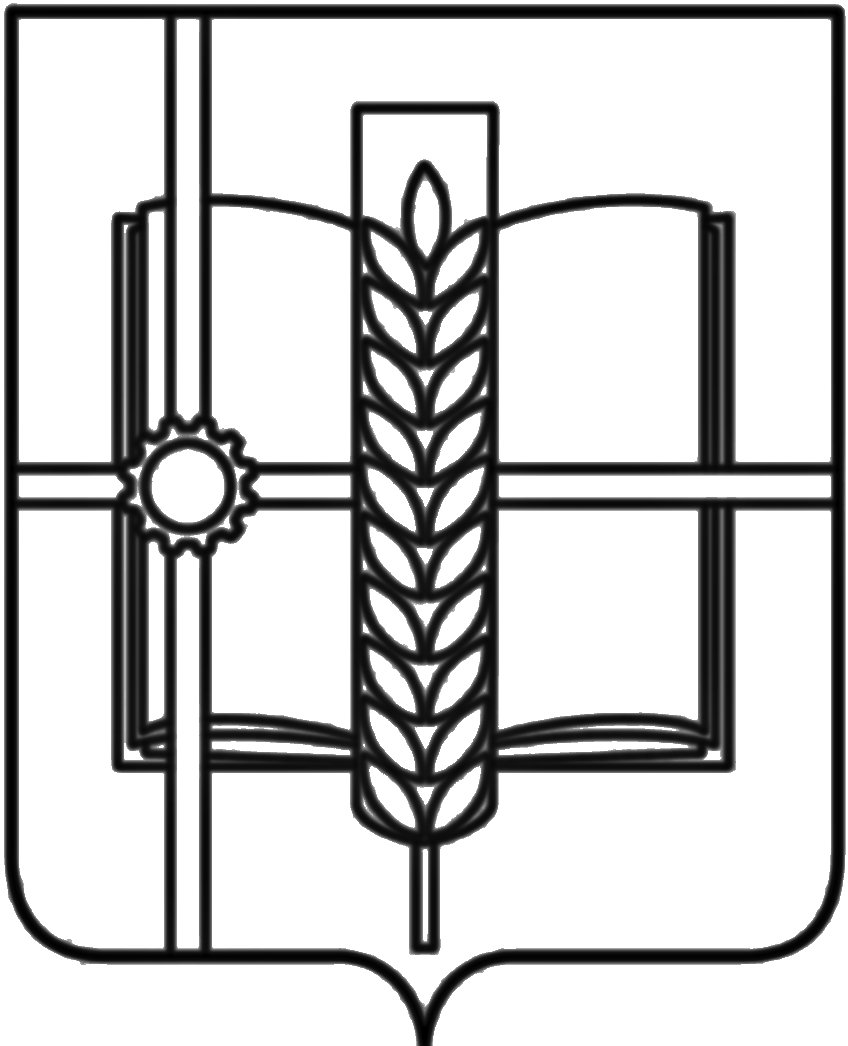 РОССИЙСКАЯ ФЕДЕРАЦИЯРОСТОВСКАЯ ОБЛАСТЬЗЕРНОГРАДСКИЙ РАЙОНМУНИЦИПАЛЬНОЕ ОБРАЗОВАНИЕ«Зерноградское городское поселение»АДМИНИСТРАЦИЯ  ЗЕРНОГРАДСКОГО ГОРОДСКОГО ПОСЕЛЕНИЯПОСТАНОВЛЕНИЕ от 23.10.2023 № 365   			               		г. ЗерноградО внесении изменений в постановление Администрации Зерноградского городского поселения от 27.09.2018 № 1105 «Об утверждении Положения о порядке применения дисциплинарных взысканий за несоблюдение муниципальными служащими ограничений и запретов, требований о предотвращении или об урегулировании конфликта интересов и неисполнение обязанностей, установленных в целях противодействия коррупции»В соответствии с представлением прокуратуры Зерноградского района от 15.09.2023 № 07-45-2023, Трудовым кодексом Российской Федерации, Федеральными законами от 02.03.2007 № 25-ФЗ «О муниципальной службе в Российской Федерации», от 25.12.2008 № 273-ФЗ «О противодействии коррупции», от 10.07.2023 № 286-ФЗ «О внесении изменений в отдельные законодательные акты Российской Федерации»  Администрация Зерноградского городского поселения Зерноградского района Ростовской области постановляет:1. Внести в постановление Администрации Зерноградского городского поселения от 27.09.2018 № 1105 «Об утверждении Положения о порядке применения дисциплинарных взысканий за несоблюдение муниципальными служащими ограничений и запретов, требований о предотвращении или об урегулировании конфликта интересов и неисполнение обязанностей, установленных в целях противодействия коррупции» (далее – постановление), следующие изменения:1.1. Пункт 9 приложения к постановлению  дополнить следующим абзацем:«Муниципальный служащий освобождается от ответственности за несоблюдение ограничений и запретов, требований о предотвращении или об урегулировании конфликта интересов и неисполнение обязанностей, установленных Федеральным законом от 25.12.2008 № 273-ФЗ «О противодействии коррупции» и другими федеральными законами в целях противодействия коррупции, в случае, если несоблюдение таких ограничений, запретов и требований, а также неисполнение таких обязанностей признается следствием не зависящих от него обстоятельств в порядке, предусмотренном ч. 3 – 6 ст. 13 Федерального закона от 25.12.2008 № 273-ФЗ «О противодействии коррупции».2. Опубликовать настоящее постановление в печатном средстве массовой информации Администрации Зерноградского городского поселения «Зерноград официальный» и разместить на официальном сайте Администрации Зерноградского городского поселения в информационно-телекоммуникационной сети «Интернет».3. Постановление вступает в силу со дня его официального опубликования.4. Контроль за выполнением настоящего постановления возложить на заместителя главы Администрации Зерноградского городского поседения Малышеву В.О.Глава АдминистрацииЗерноградского городского поселения 					     И.В. Полищук 